Wniosek o wydanie pozwolenia można pobrać w:- Biurze Obsługi Interesantów;- Wydziale Budownictwa i Ochrony Środowiska -  pok. nr 209 (II piętro) przy ul. Moniuszki 3B- BIP na stronie: http://bip.powiat-nowosolski.plSTAROSTWO POWIATOWE W NOWEJ SOLISTAROSTWO POWIATOWE W NOWEJ SOLISTAROSTWO POWIATOWE W NOWEJ SOLISTAROSTWO POWIATOWE W NOWEJ SOLI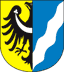 ul. Moniuszki 367 – 100 Nowa Sól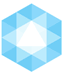 Telefon: 68 4586800Fax: 68 4586831http://www.powiat-nowosolski.pl http://bip.powiat-nowosolski.pl e-mail: poczta@powiat-nowosolski.plK A R T A   U S Ł U GK A R T A   U S Ł U GK A R T A   U S Ł U GK A R T A   U S Ł U GZEZWOLENIE NA PROWADZENIE DZIAŁALNOŚCI W ZAKRESIE ZBIERANIA ODPADÓWZEZWOLENIE NA PROWADZENIE DZIAŁALNOŚCI W ZAKRESIE ZBIERANIA ODPADÓWZEZWOLENIE NA PROWADZENIE DZIAŁALNOŚCI W ZAKRESIE ZBIERANIA ODPADÓWZEZWOLENIE NA PROWADZENIE DZIAŁALNOŚCI W ZAKRESIE ZBIERANIA ODPADÓWPODSTAWA PRAWNA:Art. 25 ust. 2, art. 42 ust. 1 ustawy z dnia 14 grudnia 2012 r. o odpadach (t. j. Dz. U. z 2018 r., poz. 992 z późn. zm.).Art. 104 ustawy z dnia 14 czerwca 1960 r. Kodeks postępowania administracyjnego (t. j. Dz. U. z 2018 r., poz. 2096 
z późn. zm.).PODSTAWA PRAWNA:Art. 25 ust. 2, art. 42 ust. 1 ustawy z dnia 14 grudnia 2012 r. o odpadach (t. j. Dz. U. z 2018 r., poz. 992 z późn. zm.).Art. 104 ustawy z dnia 14 czerwca 1960 r. Kodeks postępowania administracyjnego (t. j. Dz. U. z 2018 r., poz. 2096 
z późn. zm.).PODSTAWA PRAWNA:Art. 25 ust. 2, art. 42 ust. 1 ustawy z dnia 14 grudnia 2012 r. o odpadach (t. j. Dz. U. z 2018 r., poz. 992 z późn. zm.).Art. 104 ustawy z dnia 14 czerwca 1960 r. Kodeks postępowania administracyjnego (t. j. Dz. U. z 2018 r., poz. 2096 
z późn. zm.).PODSTAWA PRAWNA:Art. 25 ust. 2, art. 42 ust. 1 ustawy z dnia 14 grudnia 2012 r. o odpadach (t. j. Dz. U. z 2018 r., poz. 992 z późn. zm.).Art. 104 ustawy z dnia 14 czerwca 1960 r. Kodeks postępowania administracyjnego (t. j. Dz. U. z 2018 r., poz. 2096 
z późn. zm.).KOMÓRKA ODPOWIEDZIALNAKOMÓRKA ODPOWIEDZIALNAKOMÓRKA ODPOWIEDZIALNAKOMÓRKA ODPOWIEDZIALNAWydział Budownictwa i Ochrony ŚrodowiskaWydział Budownictwa i Ochrony ŚrodowiskaWydział Budownictwa i Ochrony ŚrodowiskaWydział Budownictwa i Ochrony ŚrodowiskaWYMAGANE DOKUMENTYWYMAGANE DOKUMENTYWYMAGANE DOKUMENTYWYMAGANE DOKUMENTYWniosek o wydanie zezwolenia.Załączniki do wniosku:1) zaświadczenie o niekaralności:a) posiadacza odpadów będącego osobą fizyczną prowadzącą działalność gospodarczą,b) wspólnika, prokurenta, członka zarządu lub członka rady nadzorczej posiadacza odpadów będącego osobą prawną 
albo jednostką organizacyjną nieposiadającą osobowości prawnej– za przestępstwa przeciwko środowisku lub przestępstwa, o których mowa w art. 163, art. 164 lub art. 168 w związku 
z art. 163 § 1 ustawy z dnia 6 czerwca 1997 r. - Kodeks karny (Dz. U. z 2017 r. poz. 2204 oraz z 2018 r. poz. 20, 305 
i 663);2) zaświadczenie o niekaralności posiadacza odpadów za przestępstwa przeciwko środowisku na podstawie przepisów ustawy z dnia 28 października 2002 r. o odpowiedzialności podmiotów zbiorowych za czyny zabronione pod groźbą kary (Dz. U. z 2018 r. poz. 703 i 1277);3) oświadczenie o niekaralności osób, o których mowa w pkt 1, za wykroczenia określone w art. 175, art. 183, art. 189 ust. 2 pkt 6 lub art. 191;4) oświadczenie, że w stosunku do:a) osoby, o której mowa w pkt 1 lit. a,b) posiadacza odpadów będącego osobą prawną albo jednostką organizacyjną nieposiadającą osobowości prawnej 
albo wspólnika, prokurenta, członka zarządu lub członka rady nadzorczej tego posiadacza odpadów prowadzącego działalność gospodarczą jako osoba fizyczna-w ostatnich 10 latach nie wydano ostatecznej decyzji o cofnięciu zezwolenia na zbieranie odpadów, zezwolenia 
na przetwarzanie odpadów, zezwolenia na zbieranie i przetwarzanie odpadów lub pozwolenia na wytwarzanie odpadów uwzględniającego zbieranie i przetwarzanie odpadów lub nie wymierzono administracyjnej kary pieniężnej, o której mowa w art. 194;5) oświadczenie, że wspólnik, prokurent, członek zarządu lub członek rady nadzorczej posiadacza odpadów nie jest 
lub nie był wspólnikiem, prokurentem, członkiem rady nadzorczej lub członkiem zarządu innego przedsiębiorcy, w stosunku do którego w ostatnich 10 latach nie wydano ostatecznej decyzji o cofnięciu zezwolenia na zbieranie odpadów, zezwolenia na przetwarzanie odpadów, zezwolenia na zbieranie i przetwarzanie odpadów lub pozwolenia na wytwarzanie odpadów uwzględniającego zbieranie i przetwarzanie odpadów lub nie wymierzono administracyjnej kary pieniężnej, o której mowa w art. 194;Oświadczenia, o których mowa w pkt 3-5, składa się pod rygorem odpowiedzialności karnej za składanie fałszywych zeznań. Składający oświadczenie jest obowiązany do zawarcia w nim klauzuli następującej treści: "Jestem świadomy odpowiedzialności karnej za złożenie fałszywego oświadczenia". Klauzula ta zastępuje pouczenie organu 
o odpowiedzialności karnej za składanie fałszywych zeznań.6) decyzja o warunkach zabudowy i zagospodarowania terenu, o której mowa w art. 4 ust. 2 ustawy z dnia 27 marca 2003 r. o planowaniu i zagospodarowaniu przestrzennym (Dz. U. z 2017 r. poz. 1073 i 1566 oraz z 2018 r. poz. 1496 i 1544), 
w przypadku gdy dla terenu, którego wniosek dotyczy, nie został uchwalony miejscowy plan zagospodarowania przestrzennego, chyba że uzyskanie decyzji o warunkach zabudowy i zagospodarowania terenu nie jest wymagane.7) dokument potwierdzający prawo własności, prawo użytkowania wieczystego, prawo użytkowania albo umowę dzierżawy nieruchomości, o której mowa w art. 41b ust. 1 w przypadku zbierania odpadów niebezpiecznych, odpadów komunalnych lub odpadów pochodzących z przetwarzania odpadów komunalnych;8) operat przeciwpożarowy, zawierający warunki ochrony przeciwpożarowej instalacji, obiektu lub jego części lub innego miejsca magazynowania odpadów, uzgodnione w drodze postanowienia z komendantem powiatowym (miejskim) Państwowej Straży Pożarnej, wykonany przez osobę, o której mowa w art. 4 ust. 2a ustawy z dnia 24 sierpnia 1991 r. 
o ochronie przeciwpożarowej (Dz. U. z 2018 r. poz. 620) - w przypadku gdy organem właściwym jest starosta;9) postanowienie o którym mowa w pkt 8;10) dokument potwierdzający tytuł prawny do miejsca magazynowania odpadów;11) potwierdzenie wniesienia opłaty skarbowej;12) w przypadku prowadzenia sprawy przez pełnomocnika, do wniosku należy dołączyć oryginał pełnomocnictwa 
lub urzędowo poświadczony odpis pełnomocnictwa, dokonać opłaty skarbowej w wysokości 17,00 zł i dołączyć dowód jej wniesienia do składanych dokumentów.W przypadku braku kompletu wymaganych dokumentów wnioskodawca zostanie wezwany do ich uzupełnienia. Nieuzupełnienie wniosku w terminie 7 dni od dnia doręczenia wezwania spowoduje pozostawienie wniosku 
bez rozpoznania.Wniosek o wydanie zezwolenia.Załączniki do wniosku:1) zaświadczenie o niekaralności:a) posiadacza odpadów będącego osobą fizyczną prowadzącą działalność gospodarczą,b) wspólnika, prokurenta, członka zarządu lub członka rady nadzorczej posiadacza odpadów będącego osobą prawną 
albo jednostką organizacyjną nieposiadającą osobowości prawnej– za przestępstwa przeciwko środowisku lub przestępstwa, o których mowa w art. 163, art. 164 lub art. 168 w związku 
z art. 163 § 1 ustawy z dnia 6 czerwca 1997 r. - Kodeks karny (Dz. U. z 2017 r. poz. 2204 oraz z 2018 r. poz. 20, 305 
i 663);2) zaświadczenie o niekaralności posiadacza odpadów za przestępstwa przeciwko środowisku na podstawie przepisów ustawy z dnia 28 października 2002 r. o odpowiedzialności podmiotów zbiorowych za czyny zabronione pod groźbą kary (Dz. U. z 2018 r. poz. 703 i 1277);3) oświadczenie o niekaralności osób, o których mowa w pkt 1, za wykroczenia określone w art. 175, art. 183, art. 189 ust. 2 pkt 6 lub art. 191;4) oświadczenie, że w stosunku do:a) osoby, o której mowa w pkt 1 lit. a,b) posiadacza odpadów będącego osobą prawną albo jednostką organizacyjną nieposiadającą osobowości prawnej 
albo wspólnika, prokurenta, członka zarządu lub członka rady nadzorczej tego posiadacza odpadów prowadzącego działalność gospodarczą jako osoba fizyczna-w ostatnich 10 latach nie wydano ostatecznej decyzji o cofnięciu zezwolenia na zbieranie odpadów, zezwolenia 
na przetwarzanie odpadów, zezwolenia na zbieranie i przetwarzanie odpadów lub pozwolenia na wytwarzanie odpadów uwzględniającego zbieranie i przetwarzanie odpadów lub nie wymierzono administracyjnej kary pieniężnej, o której mowa w art. 194;5) oświadczenie, że wspólnik, prokurent, członek zarządu lub członek rady nadzorczej posiadacza odpadów nie jest 
lub nie był wspólnikiem, prokurentem, członkiem rady nadzorczej lub członkiem zarządu innego przedsiębiorcy, w stosunku do którego w ostatnich 10 latach nie wydano ostatecznej decyzji o cofnięciu zezwolenia na zbieranie odpadów, zezwolenia na przetwarzanie odpadów, zezwolenia na zbieranie i przetwarzanie odpadów lub pozwolenia na wytwarzanie odpadów uwzględniającego zbieranie i przetwarzanie odpadów lub nie wymierzono administracyjnej kary pieniężnej, o której mowa w art. 194;Oświadczenia, o których mowa w pkt 3-5, składa się pod rygorem odpowiedzialności karnej za składanie fałszywych zeznań. Składający oświadczenie jest obowiązany do zawarcia w nim klauzuli następującej treści: "Jestem świadomy odpowiedzialności karnej za złożenie fałszywego oświadczenia". Klauzula ta zastępuje pouczenie organu 
o odpowiedzialności karnej za składanie fałszywych zeznań.6) decyzja o warunkach zabudowy i zagospodarowania terenu, o której mowa w art. 4 ust. 2 ustawy z dnia 27 marca 2003 r. o planowaniu i zagospodarowaniu przestrzennym (Dz. U. z 2017 r. poz. 1073 i 1566 oraz z 2018 r. poz. 1496 i 1544), 
w przypadku gdy dla terenu, którego wniosek dotyczy, nie został uchwalony miejscowy plan zagospodarowania przestrzennego, chyba że uzyskanie decyzji o warunkach zabudowy i zagospodarowania terenu nie jest wymagane.7) dokument potwierdzający prawo własności, prawo użytkowania wieczystego, prawo użytkowania albo umowę dzierżawy nieruchomości, o której mowa w art. 41b ust. 1 w przypadku zbierania odpadów niebezpiecznych, odpadów komunalnych lub odpadów pochodzących z przetwarzania odpadów komunalnych;8) operat przeciwpożarowy, zawierający warunki ochrony przeciwpożarowej instalacji, obiektu lub jego części lub innego miejsca magazynowania odpadów, uzgodnione w drodze postanowienia z komendantem powiatowym (miejskim) Państwowej Straży Pożarnej, wykonany przez osobę, o której mowa w art. 4 ust. 2a ustawy z dnia 24 sierpnia 1991 r. 
o ochronie przeciwpożarowej (Dz. U. z 2018 r. poz. 620) - w przypadku gdy organem właściwym jest starosta;9) postanowienie o którym mowa w pkt 8;10) dokument potwierdzający tytuł prawny do miejsca magazynowania odpadów;11) potwierdzenie wniesienia opłaty skarbowej;12) w przypadku prowadzenia sprawy przez pełnomocnika, do wniosku należy dołączyć oryginał pełnomocnictwa 
lub urzędowo poświadczony odpis pełnomocnictwa, dokonać opłaty skarbowej w wysokości 17,00 zł i dołączyć dowód jej wniesienia do składanych dokumentów.W przypadku braku kompletu wymaganych dokumentów wnioskodawca zostanie wezwany do ich uzupełnienia. Nieuzupełnienie wniosku w terminie 7 dni od dnia doręczenia wezwania spowoduje pozostawienie wniosku 
bez rozpoznania.Wniosek o wydanie zezwolenia.Załączniki do wniosku:1) zaświadczenie o niekaralności:a) posiadacza odpadów będącego osobą fizyczną prowadzącą działalność gospodarczą,b) wspólnika, prokurenta, członka zarządu lub członka rady nadzorczej posiadacza odpadów będącego osobą prawną 
albo jednostką organizacyjną nieposiadającą osobowości prawnej– za przestępstwa przeciwko środowisku lub przestępstwa, o których mowa w art. 163, art. 164 lub art. 168 w związku 
z art. 163 § 1 ustawy z dnia 6 czerwca 1997 r. - Kodeks karny (Dz. U. z 2017 r. poz. 2204 oraz z 2018 r. poz. 20, 305 
i 663);2) zaświadczenie o niekaralności posiadacza odpadów za przestępstwa przeciwko środowisku na podstawie przepisów ustawy z dnia 28 października 2002 r. o odpowiedzialności podmiotów zbiorowych za czyny zabronione pod groźbą kary (Dz. U. z 2018 r. poz. 703 i 1277);3) oświadczenie o niekaralności osób, o których mowa w pkt 1, za wykroczenia określone w art. 175, art. 183, art. 189 ust. 2 pkt 6 lub art. 191;4) oświadczenie, że w stosunku do:a) osoby, o której mowa w pkt 1 lit. a,b) posiadacza odpadów będącego osobą prawną albo jednostką organizacyjną nieposiadającą osobowości prawnej 
albo wspólnika, prokurenta, członka zarządu lub członka rady nadzorczej tego posiadacza odpadów prowadzącego działalność gospodarczą jako osoba fizyczna-w ostatnich 10 latach nie wydano ostatecznej decyzji o cofnięciu zezwolenia na zbieranie odpadów, zezwolenia 
na przetwarzanie odpadów, zezwolenia na zbieranie i przetwarzanie odpadów lub pozwolenia na wytwarzanie odpadów uwzględniającego zbieranie i przetwarzanie odpadów lub nie wymierzono administracyjnej kary pieniężnej, o której mowa w art. 194;5) oświadczenie, że wspólnik, prokurent, członek zarządu lub członek rady nadzorczej posiadacza odpadów nie jest 
lub nie był wspólnikiem, prokurentem, członkiem rady nadzorczej lub członkiem zarządu innego przedsiębiorcy, w stosunku do którego w ostatnich 10 latach nie wydano ostatecznej decyzji o cofnięciu zezwolenia na zbieranie odpadów, zezwolenia na przetwarzanie odpadów, zezwolenia na zbieranie i przetwarzanie odpadów lub pozwolenia na wytwarzanie odpadów uwzględniającego zbieranie i przetwarzanie odpadów lub nie wymierzono administracyjnej kary pieniężnej, o której mowa w art. 194;Oświadczenia, o których mowa w pkt 3-5, składa się pod rygorem odpowiedzialności karnej za składanie fałszywych zeznań. Składający oświadczenie jest obowiązany do zawarcia w nim klauzuli następującej treści: "Jestem świadomy odpowiedzialności karnej za złożenie fałszywego oświadczenia". Klauzula ta zastępuje pouczenie organu 
o odpowiedzialności karnej za składanie fałszywych zeznań.6) decyzja o warunkach zabudowy i zagospodarowania terenu, o której mowa w art. 4 ust. 2 ustawy z dnia 27 marca 2003 r. o planowaniu i zagospodarowaniu przestrzennym (Dz. U. z 2017 r. poz. 1073 i 1566 oraz z 2018 r. poz. 1496 i 1544), 
w przypadku gdy dla terenu, którego wniosek dotyczy, nie został uchwalony miejscowy plan zagospodarowania przestrzennego, chyba że uzyskanie decyzji o warunkach zabudowy i zagospodarowania terenu nie jest wymagane.7) dokument potwierdzający prawo własności, prawo użytkowania wieczystego, prawo użytkowania albo umowę dzierżawy nieruchomości, o której mowa w art. 41b ust. 1 w przypadku zbierania odpadów niebezpiecznych, odpadów komunalnych lub odpadów pochodzących z przetwarzania odpadów komunalnych;8) operat przeciwpożarowy, zawierający warunki ochrony przeciwpożarowej instalacji, obiektu lub jego części lub innego miejsca magazynowania odpadów, uzgodnione w drodze postanowienia z komendantem powiatowym (miejskim) Państwowej Straży Pożarnej, wykonany przez osobę, o której mowa w art. 4 ust. 2a ustawy z dnia 24 sierpnia 1991 r. 
o ochronie przeciwpożarowej (Dz. U. z 2018 r. poz. 620) - w przypadku gdy organem właściwym jest starosta;9) postanowienie o którym mowa w pkt 8;10) dokument potwierdzający tytuł prawny do miejsca magazynowania odpadów;11) potwierdzenie wniesienia opłaty skarbowej;12) w przypadku prowadzenia sprawy przez pełnomocnika, do wniosku należy dołączyć oryginał pełnomocnictwa 
lub urzędowo poświadczony odpis pełnomocnictwa, dokonać opłaty skarbowej w wysokości 17,00 zł i dołączyć dowód jej wniesienia do składanych dokumentów.W przypadku braku kompletu wymaganych dokumentów wnioskodawca zostanie wezwany do ich uzupełnienia. Nieuzupełnienie wniosku w terminie 7 dni od dnia doręczenia wezwania spowoduje pozostawienie wniosku 
bez rozpoznania.Wniosek o wydanie zezwolenia.Załączniki do wniosku:1) zaświadczenie o niekaralności:a) posiadacza odpadów będącego osobą fizyczną prowadzącą działalność gospodarczą,b) wspólnika, prokurenta, członka zarządu lub członka rady nadzorczej posiadacza odpadów będącego osobą prawną 
albo jednostką organizacyjną nieposiadającą osobowości prawnej– za przestępstwa przeciwko środowisku lub przestępstwa, o których mowa w art. 163, art. 164 lub art. 168 w związku 
z art. 163 § 1 ustawy z dnia 6 czerwca 1997 r. - Kodeks karny (Dz. U. z 2017 r. poz. 2204 oraz z 2018 r. poz. 20, 305 
i 663);2) zaświadczenie o niekaralności posiadacza odpadów za przestępstwa przeciwko środowisku na podstawie przepisów ustawy z dnia 28 października 2002 r. o odpowiedzialności podmiotów zbiorowych za czyny zabronione pod groźbą kary (Dz. U. z 2018 r. poz. 703 i 1277);3) oświadczenie o niekaralności osób, o których mowa w pkt 1, za wykroczenia określone w art. 175, art. 183, art. 189 ust. 2 pkt 6 lub art. 191;4) oświadczenie, że w stosunku do:a) osoby, o której mowa w pkt 1 lit. a,b) posiadacza odpadów będącego osobą prawną albo jednostką organizacyjną nieposiadającą osobowości prawnej 
albo wspólnika, prokurenta, członka zarządu lub członka rady nadzorczej tego posiadacza odpadów prowadzącego działalność gospodarczą jako osoba fizyczna-w ostatnich 10 latach nie wydano ostatecznej decyzji o cofnięciu zezwolenia na zbieranie odpadów, zezwolenia 
na przetwarzanie odpadów, zezwolenia na zbieranie i przetwarzanie odpadów lub pozwolenia na wytwarzanie odpadów uwzględniającego zbieranie i przetwarzanie odpadów lub nie wymierzono administracyjnej kary pieniężnej, o której mowa w art. 194;5) oświadczenie, że wspólnik, prokurent, członek zarządu lub członek rady nadzorczej posiadacza odpadów nie jest 
lub nie był wspólnikiem, prokurentem, członkiem rady nadzorczej lub członkiem zarządu innego przedsiębiorcy, w stosunku do którego w ostatnich 10 latach nie wydano ostatecznej decyzji o cofnięciu zezwolenia na zbieranie odpadów, zezwolenia na przetwarzanie odpadów, zezwolenia na zbieranie i przetwarzanie odpadów lub pozwolenia na wytwarzanie odpadów uwzględniającego zbieranie i przetwarzanie odpadów lub nie wymierzono administracyjnej kary pieniężnej, o której mowa w art. 194;Oświadczenia, o których mowa w pkt 3-5, składa się pod rygorem odpowiedzialności karnej za składanie fałszywych zeznań. Składający oświadczenie jest obowiązany do zawarcia w nim klauzuli następującej treści: "Jestem świadomy odpowiedzialności karnej za złożenie fałszywego oświadczenia". Klauzula ta zastępuje pouczenie organu 
o odpowiedzialności karnej za składanie fałszywych zeznań.6) decyzja o warunkach zabudowy i zagospodarowania terenu, o której mowa w art. 4 ust. 2 ustawy z dnia 27 marca 2003 r. o planowaniu i zagospodarowaniu przestrzennym (Dz. U. z 2017 r. poz. 1073 i 1566 oraz z 2018 r. poz. 1496 i 1544), 
w przypadku gdy dla terenu, którego wniosek dotyczy, nie został uchwalony miejscowy plan zagospodarowania przestrzennego, chyba że uzyskanie decyzji o warunkach zabudowy i zagospodarowania terenu nie jest wymagane.7) dokument potwierdzający prawo własności, prawo użytkowania wieczystego, prawo użytkowania albo umowę dzierżawy nieruchomości, o której mowa w art. 41b ust. 1 w przypadku zbierania odpadów niebezpiecznych, odpadów komunalnych lub odpadów pochodzących z przetwarzania odpadów komunalnych;8) operat przeciwpożarowy, zawierający warunki ochrony przeciwpożarowej instalacji, obiektu lub jego części lub innego miejsca magazynowania odpadów, uzgodnione w drodze postanowienia z komendantem powiatowym (miejskim) Państwowej Straży Pożarnej, wykonany przez osobę, o której mowa w art. 4 ust. 2a ustawy z dnia 24 sierpnia 1991 r. 
o ochronie przeciwpożarowej (Dz. U. z 2018 r. poz. 620) - w przypadku gdy organem właściwym jest starosta;9) postanowienie o którym mowa w pkt 8;10) dokument potwierdzający tytuł prawny do miejsca magazynowania odpadów;11) potwierdzenie wniesienia opłaty skarbowej;12) w przypadku prowadzenia sprawy przez pełnomocnika, do wniosku należy dołączyć oryginał pełnomocnictwa 
lub urzędowo poświadczony odpis pełnomocnictwa, dokonać opłaty skarbowej w wysokości 17,00 zł i dołączyć dowód jej wniesienia do składanych dokumentów.W przypadku braku kompletu wymaganych dokumentów wnioskodawca zostanie wezwany do ich uzupełnienia. Nieuzupełnienie wniosku w terminie 7 dni od dnia doręczenia wezwania spowoduje pozostawienie wniosku 
bez rozpoznania.TRYB ZAŁATWIENIA SPRAWYTRYB ZAŁATWIENIA SPRAWYTRYB ZAŁATWIENIA SPRAWYTRYB ZAŁATWIENIA SPRAWYRozstrzygnięcie sprawy następuje w formie decyzji administracyjnej - zezwolenia przesyłanego do wnioskodawcy listem poleconym za zwrotnym potwierdzeniem odbioru. Możliwy jest także osobisty odbiór decyzji lub przez ustanowionego pełnomocnika w terminie uzgodnionym z pracownikiem odpowiedzialnym za załatwienie sprawy.Rozstrzygnięcie sprawy następuje w formie decyzji administracyjnej - zezwolenia przesyłanego do wnioskodawcy listem poleconym za zwrotnym potwierdzeniem odbioru. Możliwy jest także osobisty odbiór decyzji lub przez ustanowionego pełnomocnika w terminie uzgodnionym z pracownikiem odpowiedzialnym za załatwienie sprawy.Rozstrzygnięcie sprawy następuje w formie decyzji administracyjnej - zezwolenia przesyłanego do wnioskodawcy listem poleconym za zwrotnym potwierdzeniem odbioru. Możliwy jest także osobisty odbiór decyzji lub przez ustanowionego pełnomocnika w terminie uzgodnionym z pracownikiem odpowiedzialnym za załatwienie sprawy.Rozstrzygnięcie sprawy następuje w formie decyzji administracyjnej - zezwolenia przesyłanego do wnioskodawcy listem poleconym za zwrotnym potwierdzeniem odbioru. Możliwy jest także osobisty odbiór decyzji lub przez ustanowionego pełnomocnika w terminie uzgodnionym z pracownikiem odpowiedzialnym za załatwienie sprawy.OPŁATYOPŁATYOPŁATYOPŁATYOpłatę skarbową w wysokości 616,00 zł należy wnieść na konto Urzędu Miasta w Nowej Soli nr: PKO BP S.A. 
62 1020 5402 0000 0302 0365 3466 w punkcie kasowym Starostwa Powiatowego w Nowej Soli przy ul. Moniuszki 3 
lub za pośrednictwem przelewu.Za zmianę zezwolenia opłata wynosi 50% stawki podstawowej.Opłatę skarbową w wysokości 616,00 zł należy wnieść na konto Urzędu Miasta w Nowej Soli nr: PKO BP S.A. 
62 1020 5402 0000 0302 0365 3466 w punkcie kasowym Starostwa Powiatowego w Nowej Soli przy ul. Moniuszki 3 
lub za pośrednictwem przelewu.Za zmianę zezwolenia opłata wynosi 50% stawki podstawowej.Opłatę skarbową w wysokości 616,00 zł należy wnieść na konto Urzędu Miasta w Nowej Soli nr: PKO BP S.A. 
62 1020 5402 0000 0302 0365 3466 w punkcie kasowym Starostwa Powiatowego w Nowej Soli przy ul. Moniuszki 3 
lub za pośrednictwem przelewu.Za zmianę zezwolenia opłata wynosi 50% stawki podstawowej.Opłatę skarbową w wysokości 616,00 zł należy wnieść na konto Urzędu Miasta w Nowej Soli nr: PKO BP S.A. 
62 1020 5402 0000 0302 0365 3466 w punkcie kasowym Starostwa Powiatowego w Nowej Soli przy ul. Moniuszki 3 
lub za pośrednictwem przelewu.Za zmianę zezwolenia opłata wynosi 50% stawki podstawowej.SPOSÓB DOSTARCZENIA DOKUMENTÓWSPOSÓB DOSTARCZENIA DOKUMENTÓWSPOSÓB DOSTARCZENIA DOKUMENTÓWSPOSÓB DOSTARCZENIA DOKUMENTÓWNiezbędne dokumenty należy złożyć osobiście lub przez ustanowionego pełnomocnika bądź przesłać na adres pocztowy: Starostwo Powiatowe w Nowej Soli ul. Moniuszki 3, 67-100 Nowa Sól.Niezbędne dokumenty należy złożyć osobiście lub przez ustanowionego pełnomocnika bądź przesłać na adres pocztowy: Starostwo Powiatowe w Nowej Soli ul. Moniuszki 3, 67-100 Nowa Sól.Niezbędne dokumenty należy złożyć osobiście lub przez ustanowionego pełnomocnika bądź przesłać na adres pocztowy: Starostwo Powiatowe w Nowej Soli ul. Moniuszki 3, 67-100 Nowa Sól.Niezbędne dokumenty należy złożyć osobiście lub przez ustanowionego pełnomocnika bądź przesłać na adres pocztowy: Starostwo Powiatowe w Nowej Soli ul. Moniuszki 3, 67-100 Nowa Sól.MIEJSCE ZŁOŻENIA DOKUMENTÓWMIEJSCE ZŁOŻENIA DOKUMENTÓWMIEJSCE ZŁOŻENIA DOKUMENTÓWMIEJSCE ZŁOŻENIA DOKUMENTÓWBiuro Obsługi Interesantów w Starostwie Powiatowym przy ul. Moniuszki 3 w Nowej Soli.Biuro Obsługi Interesantów w Starostwie Powiatowym przy ul. Moniuszki 3 w Nowej Soli.Biuro Obsługi Interesantów w Starostwie Powiatowym przy ul. Moniuszki 3 w Nowej Soli.Biuro Obsługi Interesantów w Starostwie Powiatowym przy ul. Moniuszki 3 w Nowej Soli.CZAS ZAŁATWIENIA SPRAWYCZAS ZAŁATWIENIA SPRAWYCZAS ZAŁATWIENIA SPRAWYCZAS ZAŁATWIENIA SPRAWYW terminie do 30 dni od złożenia kompletnego wniosku. W sprawach wymagających przeprowadzenia dodatkowego postępowania nie później niż w ciągu 2 miesięcy od daty złożenia wniosku.W terminie do 30 dni od złożenia kompletnego wniosku. W sprawach wymagających przeprowadzenia dodatkowego postępowania nie później niż w ciągu 2 miesięcy od daty złożenia wniosku.W terminie do 30 dni od złożenia kompletnego wniosku. W sprawach wymagających przeprowadzenia dodatkowego postępowania nie później niż w ciągu 2 miesięcy od daty złożenia wniosku.W terminie do 30 dni od złożenia kompletnego wniosku. W sprawach wymagających przeprowadzenia dodatkowego postępowania nie później niż w ciągu 2 miesięcy od daty złożenia wniosku.TRYB ODWOŁAWCZYTRYB ODWOŁAWCZYTRYB ODWOŁAWCZYTRYB ODWOŁAWCZYOdwołanie wnosi się do Samorządowego Kolegium Odwoławczego w Zielonej Górze za pośrednictwem Starosty Nowosolskiego w ciągu 14 dni od dnia doręczenia decyzji.Odwołanie wnosi się do Samorządowego Kolegium Odwoławczego w Zielonej Górze za pośrednictwem Starosty Nowosolskiego w ciągu 14 dni od dnia doręczenia decyzji.Odwołanie wnosi się do Samorządowego Kolegium Odwoławczego w Zielonej Górze za pośrednictwem Starosty Nowosolskiego w ciągu 14 dni od dnia doręczenia decyzji.Odwołanie wnosi się do Samorządowego Kolegium Odwoławczego w Zielonej Górze za pośrednictwem Starosty Nowosolskiego w ciągu 14 dni od dnia doręczenia decyzji.FORMULARZ DO POBRANIAFORMULARZ DO POBRANIAFORMULARZ DO POBRANIAFORMULARZ DO POBRANIA